GRAND CHAPTER OF BRITISH COLUMBIA AND YUKON
113th Grand Chapter Session
TRUE PATRIOT LOVE 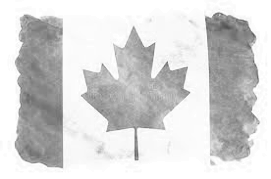 June 3, 4, 5 2024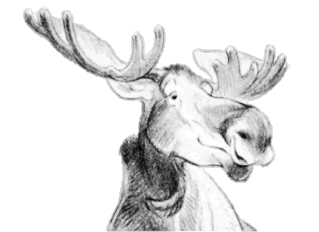 Oliver Parks and Recreation Complex 
6359 Park Drive, Oliver, BC
PRE-REGISTRATION FORM 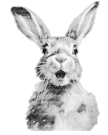 Deadline for pre-registration by mail before Wednesday, May 17, 2024By email and e-transfer accepted until Monday, May 24, 2024
Include this form, your Credentials (only for members of British Columbia and Yukon) and cheque or money order in the amount of $60.00 payable to “COMMITTEE ON ARRANGEMENTS 2024”- Submit form(s) and payment by postal mail to: 
                          Jan Rivers, 2804 Killarney Drive, Prince George BC V2K 3L1   or - Submit form(s) by email & e-transfer $60.00 to BCYCOA2324@gmail.com (no password needed)- We will accept USD at par. No credentials needed for members out of Jurisdiction.  If you have any questions, please contact me at the above email or call me at 250-983-8511 

Jan Rivers, Chair
Registration CommitteeYour Name (for Name Tag):Address:Phone #:Chapter name and # in BC & YK:Outside Jurisdiction: Email address:Position at Grand Chapter one or more of the following:Position at Grand Chapter one or more of the following:Distinguished Guests:Grand Chapter Officer:Grand Representative: JurisdictionChapter Officer:Are you a Golden Star? (50 Yr. plus Member) How many years?Any other information:Any other information: